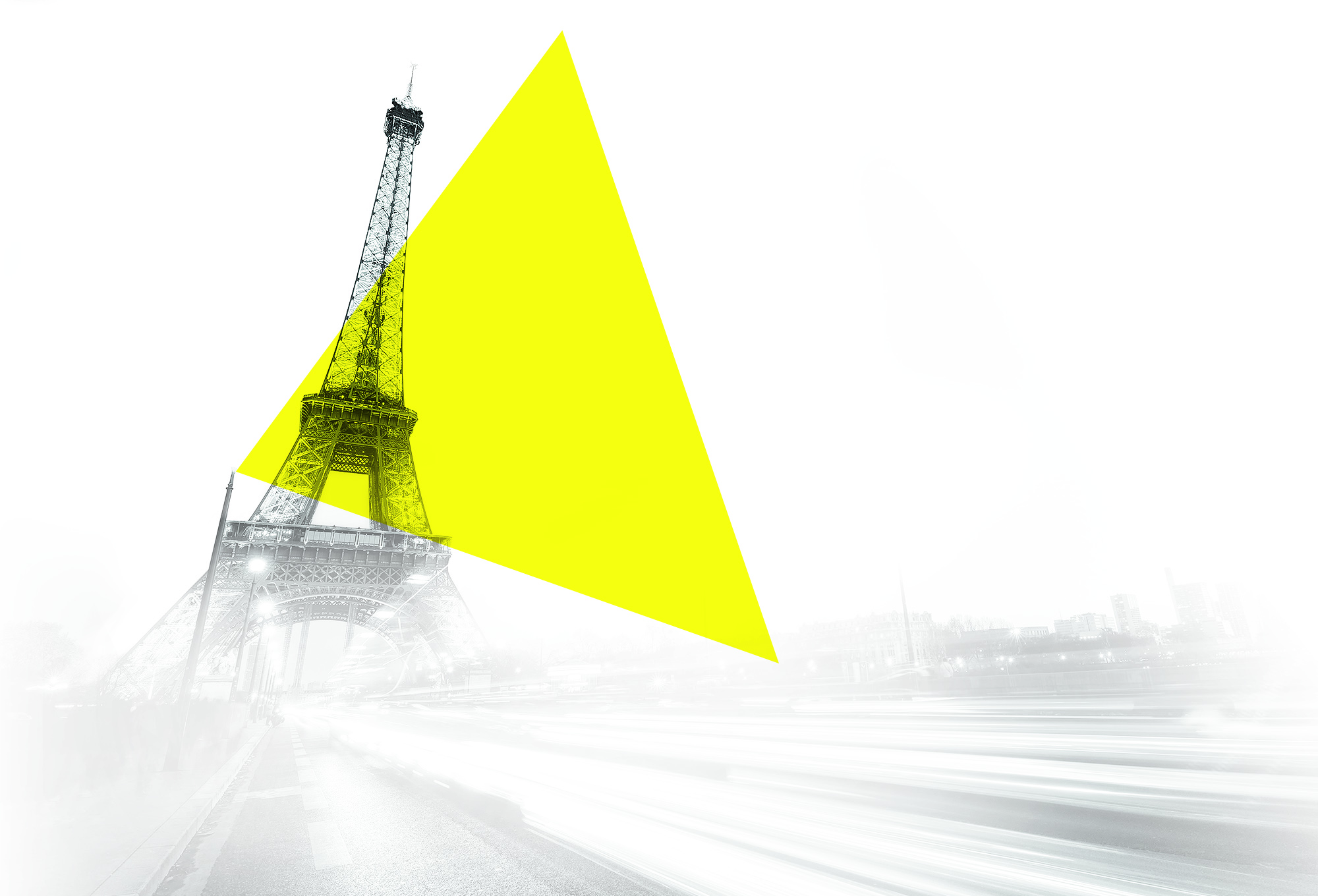 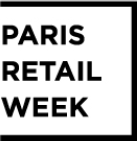 Comunicado de PrensaParís, agosto 2016Paris Retail Week abrirá sus puertas del 12 al 14 de septiembre de 2016 en Porte de Versailles. Durante 3 días, los profesionales del sector del comercio y del comercio electrónico se encontrarán para constatar el estado del mercado, reflexionar sobre los conceptos de mañana y descifrar las soluciones innovadoras. Cerca de 300 conferencias se celebrarán en acceso libre bajo diferentes formatos: Plenarias, Sesiones Especiales, Academias, Keynotes y Talleres de Soluciones: una ocasión única de descubrir el comercio de hoy y de mañana.Descubra desde ahora los puntos fuertes de esta edición.Análisis del mercado - La llegada del comercio aumentadoCon la llegada de la digitalización en el día a día, nuevos momentos de consumo aparecen y están en plena expansión. Las fronteras entre el comercio físico y el comercio electrónico se adelgazan al servicio de un consumidor hiper conectado y en busca de experiencias. El comercio se transforma en un comercio aumentado, temática principal de París Retail Week 2016. ¿Cuáles son estos nuevos tiempos de consumo? ¿Cuándo y cómo deseamos consumir? Los expertos presentes en París Retail Week esclarecen sobre esta nueva tendencia de consumo. Cuatro plenarias serán dedicadas al comercio aumentado:Augmented Retail: The response to the augmented consumer – Lunes 12 de septiembreAnalysis of the market Speakers will include: Ghadi Hobeika Marketing Director FnacThierry Lernon General Manager eCommerce, CRM, cross-canal, Magasins ButAugmented Retail : Emotional Brand Experience – Martes 13 de septiembreOverview of strategies which carry the flag for the Customer ExperienceSpeakers will include: Jessica Delpirou VP Southern Europe MeeticPierre Villeneuve Chief Customer Officer IKEAAugmented Retail : capitalising on consumption moments – Miércoles 14 de septiembre Which strategy, which tools and which offer should be adopted?Speakers will include: François Loviton Retail Director GoogleAugmented Retail : Accelerated Supply – Miércoles 14 de septiembreDelivery and services- How to meet new requirementsSpeakers will include: Delphine Mousseau VP Markets ZalandoFranck Journo Development, Marketing and Communication Director ADS - Rakuten GroupEncuentre toda la información aquí.Del postulado a la acción – Feedback de experiencias de los detallistasLos Keynotes permiten a los detallistas internacionales tomar la palabra para compartir sus experiencias y buenas prácticas en su campo de experiencia.Este año, París Retail Week acoge por primera vez en Francia las tomas de palabra de:Philip Rosenzweig, VP Real Estate, Store Design & Construction at Kate Spade New York – How can brands take into account the evolution of new consumers across the world and the millennials? - What is the vision of someone who criss-crosses the world opening stores from Seoul to Oslo and from San Francisco to Tokyo? -  Lunes 12 de septiembreMaëlle Gavet, Executive Vice President of the Priceline Group, 3rd biggest international E-commerce group after Amazon and Alibaba, who will be coming from the United States especially for the occasion.  – Presentation of the Priceline Group success story – World leader in travel (and related services), relatively unknown to the public under the name Priceline.com, but recognised through its brands BOOKING.COM, KAYAK.COM, RENTALCARS.COM, AGODA.COM, OPENTABLE.Com -  Martes 13 de septiembreSebastien Badault, Managing Director at Alibaba – Developing an E-commerce business in China, myths and realities – China’s leading e-retailer will explain in detail the specificity of this market and how to establish a presence in this country – Martes 13 de septiembrePatrick Labarre Head of Seller Services at Amazon France – Your pass for opening your business abroad – With tens of millions of visitors each month to its various platforms, Amazon has established a dominant e-commerce presence. Patrick Labarre will present the platform’s growth levers and the tools for growing one’s business – Martes 13 de septiembreEn cuanto a Las Academias, permiten a los expertos presentar sus novedades y dispensar sus consejos.Google Academie – lunes 12 de septiembre de 12h a 13h Facebook Marketing Academie – martes 13 septiembre de 12h a 14hLas Sesiones Especiales son esperadas por los oradores franceses e internacionales que pueden exponer su peritaje y su feedback de experiencias:FEVAD Special Session – Europe, the new frontier for French e-retailers - Marc Lolivier, managing director of the FEVAD, will lead this roundtable made up of professionals who have decided to break through new frontiers, successfully establishing a presence in Europe and who will share their experience and their knowledge in the area of development on the international level. – Lunes 12 de septiembreSES Imagotag Roundtable – The age of unified retail – Experts will analyse the strategic issues facing retail which must offer an ultra-service in this age of ‘unified retail’, the perfect synthesis between the advantages of digital and the appeal to the five senses experienced in store – – Martes 13 de septiembreRoundtable - Talents, new skills and the keys to success – Cécile Delettré, founder of the #IntFem International Network, will lead this roundtable which showcases the talents of tomorrow, the meaning of actions and the future of management– – Martes 13 de septiembreEncuentre toda la información aquí.Formación en las últimas tecnologías e innovaciones  Más que un círculo de conferencias, París Retail Week propone varios módulos para refinar sus competencias y conocimientos y aprehender las tecnologías y las innovaciones de mañana.Entre ellos, los Talleres Soluciones presentan las mejores ofertas del mercado. Verdaderas "cajas de herramientas", estas presentaciones cortas (45 minutos), aseguradas por las sociedades participantes, expertas del mercado, permiten aliar visiones estratégicas, debates, feedback de experiencias, consejos prácticos, testimonios, demostraciones de herramientas, descubrimientos.Estas tomas de palabra serán orquestadas alrededor de grandes temáticas: Customer Experience, Digital Marketing, Logistics, Technologies, Transverse, Retail.En el ciclo de los Talleres Soluciones también se inscribirán tomas de palabra de los colaboradores del evento que aportarán su iluminación y su análisis sobre las tendencias recientes del mercado.Entre ellas, las intervenciones presentadas por las Asociaciones internacionales:La Asociación belga de comercio electrónico BeCommerce, presentará: figures of the BeCommerce Market Monitor Martes 13 de septiembre de 15h30 a 16h15 en la sala 7
BVOH, la asociación alemana del comercio online, presentará: survey on marketplaces throughout Europe el miércoles 14 de septiembre de 10h45 a 11h30 en la sala Encuentre toda la información aquí.Las innovaciones en tienda o en realidad virtualUna Sesión Especial presentada por Cap Digital, el polo de competitividad y de transformación digital, tratará sobre la realidad virtual bajo dimensiones múltiples: La experiencia de una tienda en 360 °, la prueba virtual, la conversación con un asistente virtual o “chatbot ", y el añadido de estratos virtuales al comercio físico.Is virtual retail becoming a reality?Lunes 12 de septiembre 2016, de 16h a 17hLos Paris Retail ToursEn los París Retail Tours, los participantes visitan varios puntos de venta situados en prestigiosos barrios parisinos, que se distinguen por su carácter innovador, por las nuevas tecnologías mostradas, el llamativo diseño diferenciador o por el merchandising para captar y acompañar a los visitantes, haciendo del acto de compra una experiencia única y global y sin costuras.Se han organizado cuatro recorridos: #1 PARIS RETAIL TOUR : The most beautiful arteries of ParisLunes 12 de septiembre – de 9h a 15h #2 PARIS RETAIL TOUR: The new must-see places in ParisMartes 13 de septiembre - de 9h a 15h  #3 PARIS RETAIL TOUR, le “Off”: Visit of disruptive points of saleMartes 13 de septiembre - de 10h a 16h #4 PARIS RETAIL TOUR sponsored by SES-imagotag Miércoles 14 de septiembre – de 9h a 15hEncuentre toda la información aquí.Con la presencia de oradores reconocidos nacionales e internacionales, Paris Retail Week propone este año un panel completo de peritajes, de feedback de experiencias y de formaciones para los e-comerciantes y e-vendedores.EN BREVESobre el grupo COMEXPOSIUMEl grupo COMEXPOSIUM, uno de los líderes mundiales de la organización de eventos, está implicado en más de 170 eventos BtoC y BtoB, cubriendo 11 sectores de actividad tan variados como el agroalimentario, agricultura, moda, digital, seguridad, construcción, high-tech, óptica y los transportes. COMEXPOSIUM acoge 45000 expositores y más de 3 millones de visitantes de 26 países de todo el mundo. Comexposium se desarrolla mundialmente con una presencia en treinta países: Argelia, Alemania, Argentina, Australia, Bélgica, Brasil, Canadá, China, España, India, Indonesia, Italia, Japón, Corea, Mónaco, Países-Bajos, Nueva Zelanda, Filipinas, Qatar, Rusia, Singapur, Tailandia, Turquía, Emiratos Árabes Unidos, Reino Unido, Estados Unidos.Contacto PrensaPromosalons España93.217.85.96prensa@promosalons.es